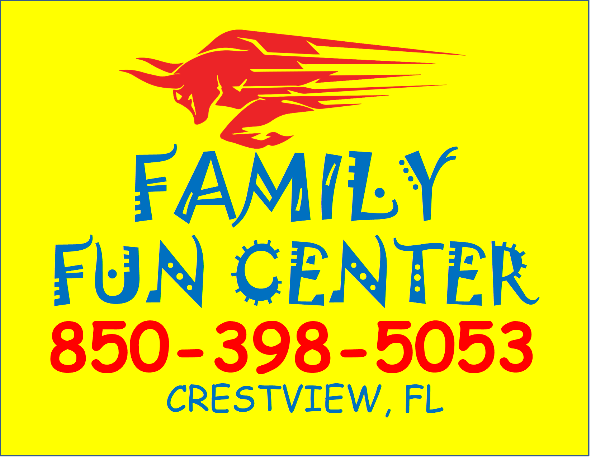 From the Chairman & CEOA Notice to Our Guests:As we begin to feel the impact of the coronavirus (COVID-19), I want to share with you the steps we're taking to help protect the health and safety of our guests and our Family Fun Center team members, which is always our top priority.We're closely monitoring local and national reports on the evolving impact of COVID-19 and, based on guidance from the Centers for Disease Control (CDC), the World Health Organization and applicable public health agencies, we have further increased our vigilant housekeeping and sanitization efforts in every area of our facility. We are frequently disinfecting often-touched surfaces such as door handles, countertops, keypads, restroom surfaces, and rides, games and toys. All of our team members are following the CDC guidelines to prevent the spread of the infection. We always use disinfectant spray and cleaning solutions, and have increased their strength for more germ-killing power.We at RIDE HARD NWFL, the #CrestviewFamilyFunCenter, care about our guests and team members. You're family to us, and as always at the core of our commitment to you is Excellent Customer Service. This will never change! We will continue to monitor the situation and ask that you help us to do what is necessary to help limit the spread of this virus by keeping your family well, and please stay home and rest if they are not. We care so much about you, and hope that you stay well throughout the season and spend some time having fun with us!Yours in good health,Jeff Gainey, ChairmanChris Boyle, CEO